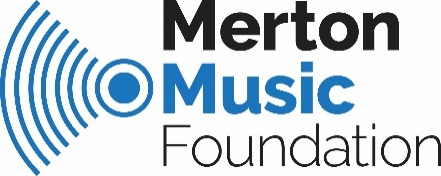 ‘Sound Ideas’ - The Elements and Singing Progression YEAR 2Soo Bishop MMF Programmes Director / ‘Sound Ideas’ KS1 and 2 October 2019LEARNING OBJECTIVESLEARNING OUTCOMESDYNAMICSChanges in dynamics are used to add contrast or create a particular effect.Recognise aurally changes of dynamics in a song or instrumental piece (loud/medium/soft; sudden / gradual)Sing songs and play percussion instruments with improved control using a wider range of dynamics and gradationsSing songs expressively using appropriate changes in dynamics e.g. to add expression ad emphasise or make sense of the lyrics.DURATIONNote lengths and silences can be represented by rhythmic syllables.Rhythm can be represented using written notation of different kinds e.g. Morse Code or SOLFA symbols.Rhythms can be added to songs to provide effective accompanimentsRecognise aurally and speak e.g. using SOLFA rhythmic syllables for 1 and ½ beat notes – ‘ta’ and ‘te-te’ - and mark 1 beat rests, to repeat, improvise and compose short rhythmic patterns (4 beat phrases).Read, compose and perform short rhythmic phrases (1-2 bars in length) e.g. using SOLFA rhythmic symbols for crotchets, quavers and 1 beat rests.Perform simple rhythmic accompaniments to known songs using percussion instrumentsTEMPOTempo is determined by the speed of the pulse.Set changes in tempo by controlling the speed of the pulse using songs and instruments.PITCHPitch can be represented in different ways, e.g. using SOLFA pitch names and hand signs.Recognise aurally differences in pitch (higher / lower; big jump/smaller jump/steps) and pitch direction, with growing accuracyContinue to explore aurally the relationship between a limited number of pitches and show this e.g. using SOLFA hand signs and pitch names for: 1. m  s  l  (Major Scale steps 3,5 and 6)              2. d  r  m (Major Scale steps 1,2 and 3)TIMBREDifferent sound sources produce different sound qualities.  An instrument can make a range of different sounds depending on how it is played.Recognise and name different classroom percussion instruments.Begin to recognise and name different orchestral instruments according to ‘family’ – brass, wind, strings, and percussion.Describe an instrumental / vocal sound using appropriate vocabulary.Compose simple pieces to create a specific mood or effect.TEXTURESounds can be combined in different ways to create different effects.Sing a range of songs as a soloist and in a group in unison / simple harmony (e.g. in a canon or using an ostinato pattern).Maintain own melodic line in simple part work with increasing confidence and awareness of the effect created.STRUCTUREPieces of music are organised in different ways, to give them shape – a beginning, middle and end.Phrase is an important element of musical structure and helps to give the music a sense of direction – setting out and arriving.Sing a variety of songs with improving awareness of the overall plan of the music.Identify aurally the length of a phrase in a simple song by marking the number of pulse beatsFeel and show phrase in a songRecognise where the rhythm or melody of a phrase is repeated or changed and begin to describe simple changes e.g. ‘’The last note is longer than before.’’Identify simple structures like verse and chorus (ABAB) and ‘ABA’ (a ‘musical sandwich’).Improvise and compose short pieces showing an awareness of simple structures e.g. Verse and Chorus; AB; ABASINGINGGood singing relies on the development of accurate pitching and use of ‘thinking voice’Good vocal technique improves vocal sound quality and control and allows the voice to be expressive.Sing a variety of songs, pitch-match with increasing accuracy and control.Sing songs which use within a widening range of pitches:  d  r  m f  s  l (Major Scale steps 1,2,3,4,5,6)Use internal thinking voice with growing control to place the voice accurately and maintain own line in simple 2- part work (rounds and canons).Sing with awareness of good posture, breath control and clear diction.Sing confidently to communicate meaning with increasing control over dynamic range and timbre.